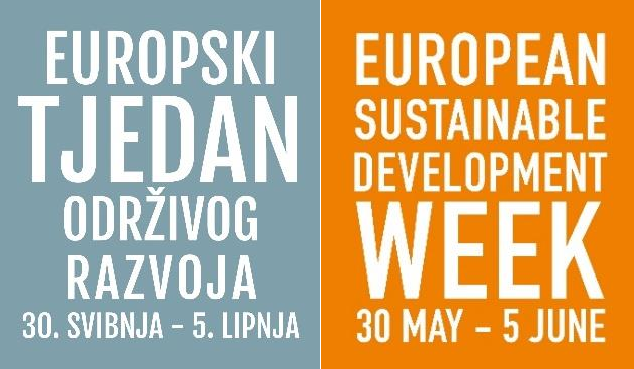 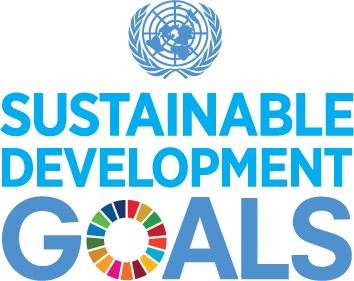 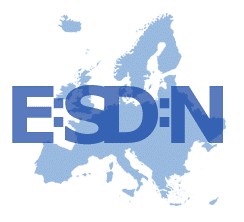 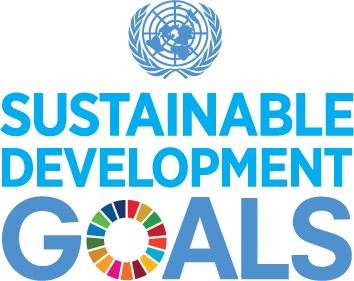 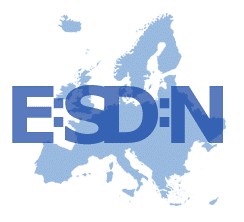 Europski tjedan održivog razvoja (ETOR) održava se svake godine od 30. svibnja - 5. lipnja. Obilježava se diljem Europe u cilju poticanja i bolje vidljivosti aktivnosti, projekata i događanja koja promiču održivi razvoj i Globalne ciljeve održivog razvoja.NAŠA INICIJATIVA:KONTAKT: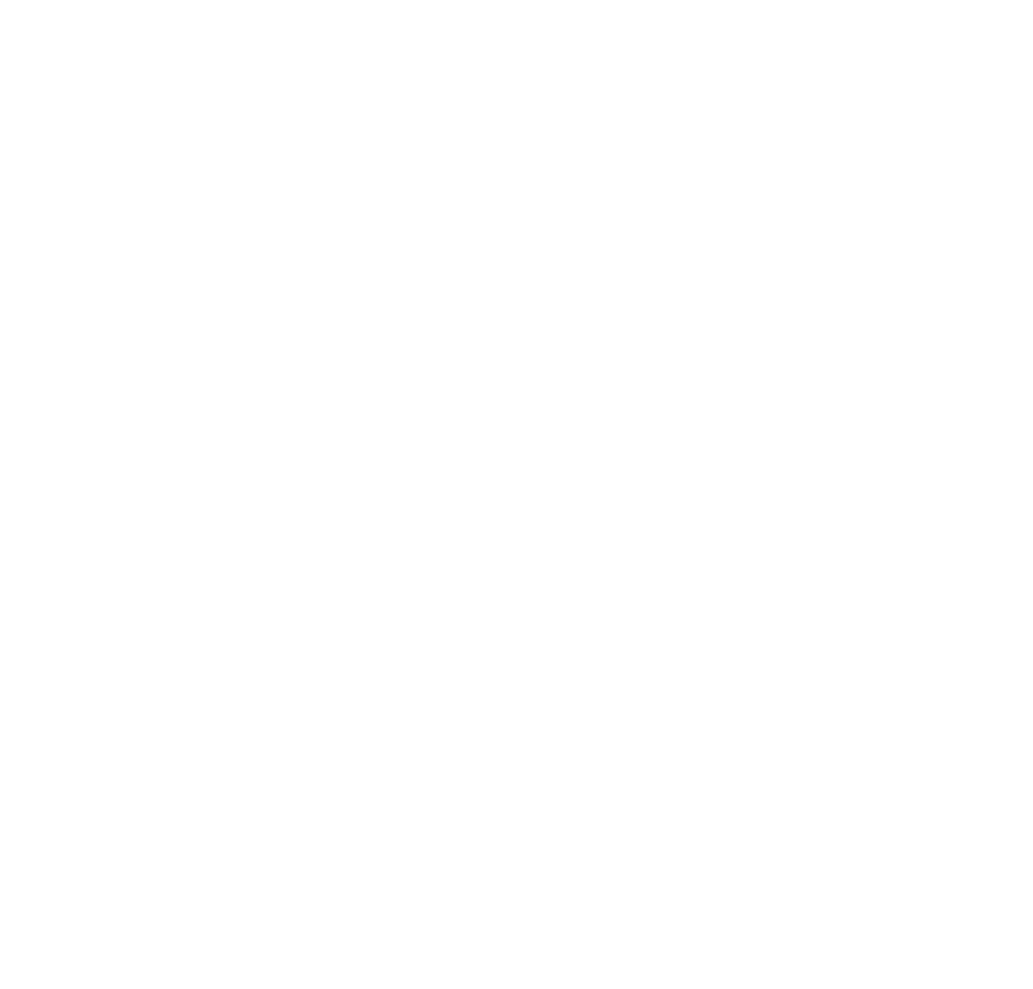 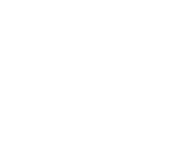 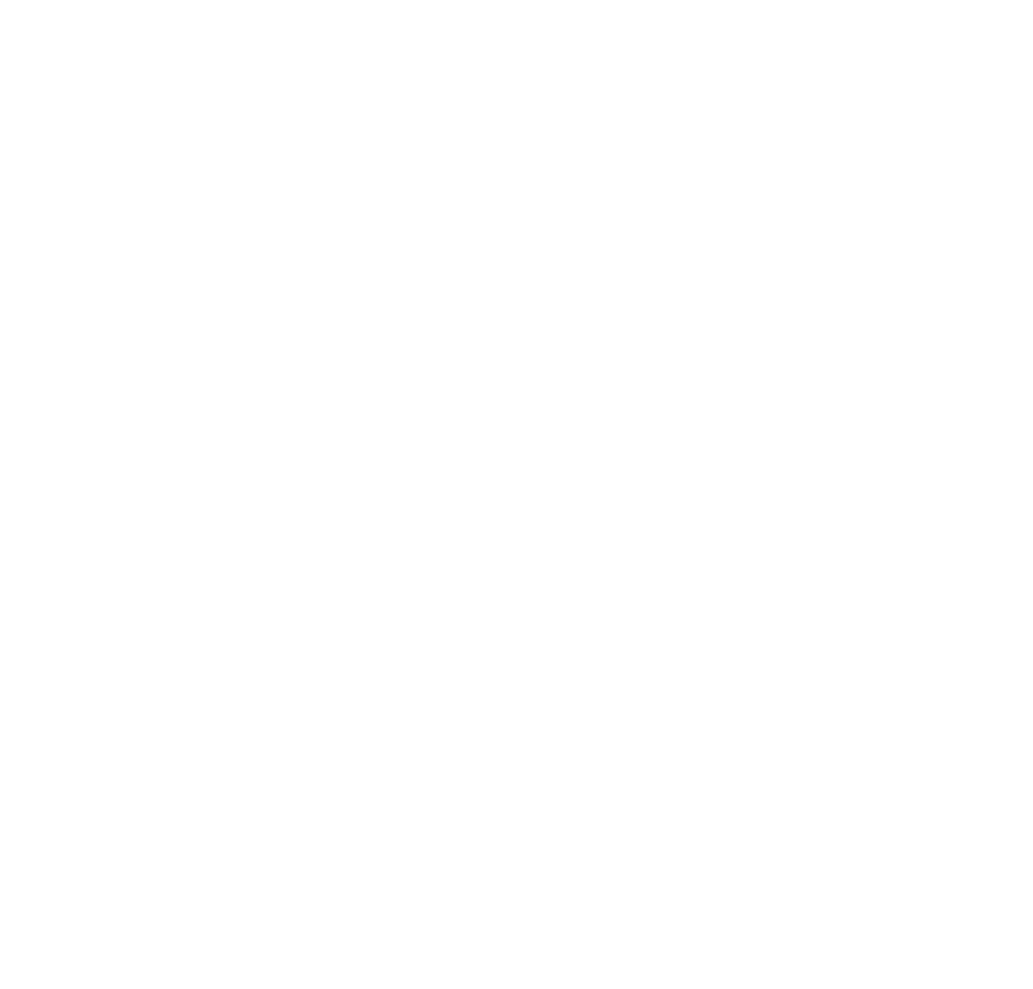 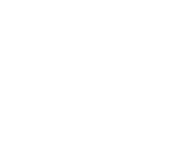 Website: www.esdw.euFacebook: EuropeanSustainableDevelopmentWeek Twitter: @EuropeanSDWeek